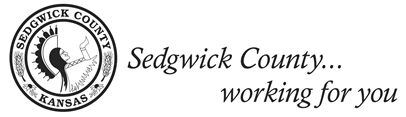 District 3 Citizens Advisory Board MeetingAgendaMonday, March 7, 2022	    	 			       Goddard School Conf. Center7 p.m. 							          		        315 S. Main, GoddardBoard members: Pat Gaughan, Nancy Hinten, Sharon Ailslieger, Carl Losey, Janice Manlove, Kevin McWhorter, Glen Shafer, David Wright, Lauren Clary, Luke Sponsel, Ashlyn Riggs, Cameron Dawson  County representatives: Commissioner David Dennis, Mike Pepoon, Philip Zevenbergen, Corinthian KellyORDER OF BUSINESSCall to Order       Approval of Minutes – February 7, 2022PUBLIC AGENDAThe public agenda allows members of the public to present issues on the agenda to the Board.NEW BUSINESSLegal brief on Charter 68 – County Counselor, Mike Pepoon Conditional Use Case:CON2022-00004 (County) – Senior Planner, Philip Zevenbergen BOARD AGENDAThis is an opportunity for the Commissioner and Citizens Advisory Board membersto report activities, events, or concerns throughout their neighborhood.Citizens Advisory Board MembersAgenda Setting/Topics for April CAB (5-10 mins)Commissioner DennisRecommendations for Northeast Sedgwick County Park Discussion (continued) ADJOURNMENTThe next Citizens Advisory Board Meeting will be Monday, April 4, 2022.